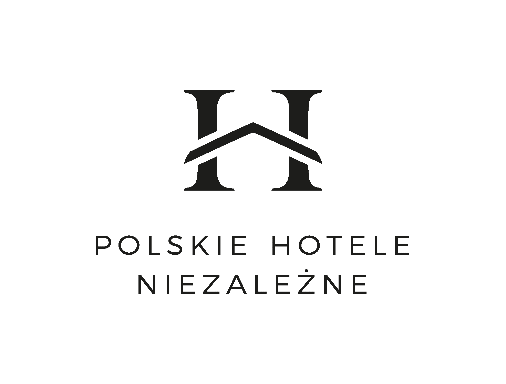 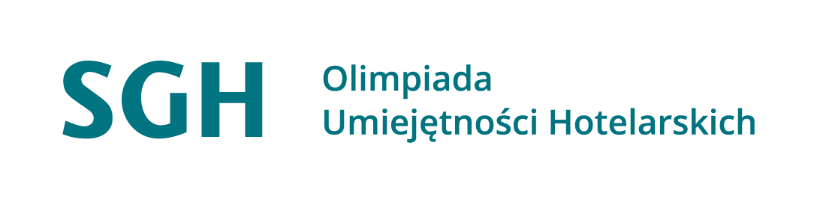 II EDYCJA 2023-2024SUKCES W HOTELARSTWIE TO TEŻ ODKRYWANIE POTRZEB GOŚCIA BIZNESOWEGOZadanie praktyczne nr 1CHECK INZadanie praktyczne nr 2From: julianbec@slovakia.travelDate: 2 November 2023 19:32Submit: Reservation conference roomDear Sirs,My name is Julian Beć and I am a representative of the “Nova Bis Travel” company from Bratislava in Slovakia. I would like to organize vocational training for our employees in your hotel. The training would take place on December 20, 2023 from 9 a.m. to 5 p.m. 32 people (2 speakers and 30 participants) will take part in the training. Therefore, would you please, book us a conference room arranged in a classroom style and prepare a table for the speakers. We need a projector and a screen, wireless microphone, whiteboard and markers, access to WI-FI and stationery for each participant. I would like to rent a laptop for myself for the duration of the conference. We would like to have a fifteen-minute coffee break in the conference room       at 12 a.m. We request the following refreshments: coffee, tea, coffee cream, sparkling and still mineral water, same fruit, two types of cakes and some cookies. We would like to have lunch at the hotel restaurant at 2:00 p.m.  We would also like our company name and logo to be displayed on the screens in front of the conference room.I look forward to hearing from you soon.Kind regards, Julian BećPhone: +433 948 888 621Nova Bis TravelLieskovska Cesta 2/A 82106 Bratislava, Slovakianovabis@slovakia.travel Phone: +421 948 990 609FORMULARZ REZERWACJI SALI KONFERENCYJNEJ I JEJ WYPOSAŻENIASZCZEGÓŁY WYDARZENIA:INFORMACJE KONTAKTOWE:*zaznacz X zmówione usługi i wyposażenie sali konferencyjnejLPOCENA SCENKITAK*NIE*1Recepcjonista przywitał gościa w hotelu zgodnie z porą dnia.2Recepcjonista potwierdził rezerwację pokoju 1-osobowego  na 3 noce.3Gość nazywa się Anna Smith4Numer rezerwacji to ………………………………………Należy wpisać numerNależy wpisać numer5Gość wybrał pokój z widokiem na miasto6Dopłata do wybranego widoku z pokoju kosztuje 30 euro/pobyt.7Gość dopłacił resztę w wysokości 160 euro8Recepcjonista poprosił gościa o okazanie dokumentu tożsamości.9Recepcjonista poprosił gościa o podpisanie karty pobytu.10Gość poprosił o śniadanie na godzinę 10.30.11Recepcjonista wydał gościowi klucz do pokoju.12Gość został zakwaterowany w pokoju numer 9.13Gość został zakwaterowany na 3 piętrze.14Recepcjonista wskazał gościowi windę po lewej stronie.15Recepcjonista wymienił 2 usługi wliczone w cenę noclegu.16Gość zapytał recepcjonistę, jak włącza się telewizor.17Gość znajdzie w pokoju pilota na nocnej szafce.18Gość obawia się, że będzie miał problem z obsługą pilota.19Recepcjonista jest do dyspozycji gościa.20Recepcjonista życzył gościowi miłego pobytu.Nazwa wydarzenia: Data wydarzenia: Czas trwania (godziny od - do):Nawa firmy, adres: E-maile:Numer telefonu:Przedstawiciel firmy (imię i nazwisko): Przedstawiciel firmy (imię i nazwisko): Przedstawiciel firmy (imię i nazwisko): Przedstawiciel firmy (imię i nazwisko): RODZAJ SALI*RODZAJ SALI*RODZAJ SALI*RODZAJ SALI*RODZAJ SALI*RODZAJ SALI*RODZAJ SALI*RODZAJ SALI*RODZAJ SALI*RODZAJ SALI*RODZAJ SALI*RODZAJ SALI*RODZAJ SALI*RODZAJ SALI*RODZAJ SALI*Bankietowa 200 miejsc	Bankietowa 200 miejsc	Regionalna 80 miejscRegionalna 80 miejscRegionalna 80 miejscRegionalna 80 miejscRegionalna 80 miejscRegionalna 80 miejscRegionalna 80 miejscRegionalna 80 miejscKlasyczna 50 miejscKlasyczna 50 miejscKlasyczna 50 miejscKlasyczna 50 miejscKlasyczna 50 miejscUSTAWIENIE SALI*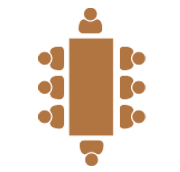 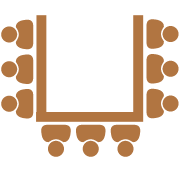 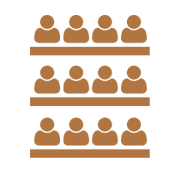 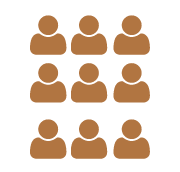 USTAWIENIE SALI*WYPOSAŻENIE I USŁUGI HOTELOWE*WYPOSAŻENIE I USŁUGI HOTELOWE*WYPOSAŻENIE I USŁUGI HOTELOWE*WYPOSAŻENIE I USŁUGI HOTELOWE*WYPOSAŻENIE I USŁUGI HOTELOWE*WYPOSAŻENIE I USŁUGI HOTELOWE*WYPOSAŻENIE I USŁUGI HOTELOWE*WYPOSAŻENIE I USŁUGI HOTELOWE*WYPOSAŻENIE I USŁUGI HOTELOWE*WYPOSAŻENIE I USŁUGI HOTELOWE*WYPOSAŻENIE I USŁUGI HOTELOWE*WYPOSAŻENIE I USŁUGI HOTELOWE*WYPOSAŻENIE I USŁUGI HOTELOWE*WYPOSAŻENIE I USŁUGI HOTELOWE*WYPOSAŻENIE I USŁUGI HOTELOWE*Projektor i ekranTablica i markeryTablica i markeryTablica i markeryTablica i markeryPodiumPodiumPodiumPodiumPodiumPodiumDostęp do Wi – FiDostęp do Wi – FiDostęp do Wi – FiDostęp do Wi – FiMikrofon bezprzewodowyStół dla prelegentówStół dla prelegentówStół dla prelegentówStół dla prelegentówMikrofon przewodowyMikrofon przewodowyMikrofon przewodowyMikrofon przewodowyMikrofon przewodowyMikrofon przewodowyTablica demonstracyjnaTablica demonstracyjnaTablica demonstracyjnaTablica demonstracyjnaLaptop (należy wypełnić formularz wypożyczenia laptopa)Laptop (należy wypełnić formularz wypożyczenia laptopa)Laptop (należy wypełnić formularz wypożyczenia laptopa)Laptop (należy wypełnić formularz wypożyczenia laptopa)Laptop (należy wypełnić formularz wypożyczenia laptopa)Laptop (należy wypełnić formularz wypożyczenia laptopa)Materiały piśmiennicze dla każdego uczestnikaMateriały piśmiennicze dla każdego uczestnikaMateriały piśmiennicze dla każdego uczestnikaMateriały piśmiennicze dla każdego uczestnikaMateriały piśmiennicze dla każdego uczestnikaMateriały piśmiennicze dla każdego uczestnikaMateriały piśmiennicze dla każdego uczestnikaMateriały piśmiennicze dla każdego uczestnikaMateriały piśmiennicze dla każdego uczestnikaUSŁUGI GASTRONOMICZNE*ŚniadanieŚniadanieŚniadanieŚniadanieLunchLunchLunchLunchLunchLunchkolacjakolacjakolacjakolacjaPrzerwa kawowaMenu:Menu:Menu:Menu:Menu:Menu:Menu:Menu:Menu:Menu:Menu:Menu:Menu:Menu:Dodatkowe uwagi/prośbyPodpis:  Kowalski JanPodpis:  Kowalski JanPodpis:  Kowalski JanPodpis:  Kowalski JanPodpis:  Kowalski JanPodpis:  Kowalski JanPodpis:  Kowalski JanData:Data:Data:Data:Data:Data:Data:Data:FORMULARZ WYPOŻYCZENIA LAPTOPAImię i nazwisko gościa:    _____________________________Numer pokoju:  ____201 SGL_____________________Data wypożyczenia: ____/____/____Okres wypożyczenia (od-godz. do-godz.): _____________________________Depozyt: _____________________________(Wpłacony na dzień: ____/____/____)Dane kontaktowe (adres e-mail/telefon):E-mail: _____________________________Telefon: _____________________________Zgadzam się na wypożyczenie laptopa od hotelu i oświadczam, że będę przestrzegać poniższych warunków wypożyczenia:Oświadczam, że jestem gościem hotelu i korzystam z laptopa wyłącznie w celach osobistych/biznesowych/konferencyjnych (zaznaczyć odpowiednie).W przypadku wypożyczenia laptopa podczas konferencji – depozyt nie jest wymagany, w innym przypadku należy uiścić kwotę 300,00 zł.Zobowiązuję się do odpowiedzialnego korzystania z laptopa i nie będę naruszać zabezpieczeń ani zmieniać ustawień systemowych.Laptop pozostaje własnością hotelu i nie będę próbować go kopiować ani przenosić do innego miejsca.W razie uszkodzenia lub kradzieży laptopa, zobowiązuję się pokryć koszty naprawy lub odszkodowania w pełnej wartości sprzętu.Zobowiązuję się zwrócić laptop na recepcję hotelu do ustalonego terminu.Laptop jest wyposażony w ładowarkę, którą również zobowiązuję się zwrócić razem z urządzeniem.W przypadku nieterminowego zwrotu laptopa, hotel może naliczyć dodatkowe opłaty zgodnie z obowiązującym cennikiem.Oświadczam, że zapoznałem/am się z powyższymi warunkami wypożyczenia laptopa i zgadzam się na ich przestrzeganie.Podpis gościa: _____________________________                   Data: ____/____/____Podpis pracownika recepcji: ______________Kowalski Jan_______________